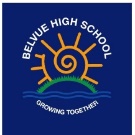 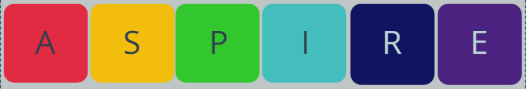 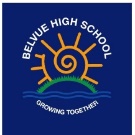 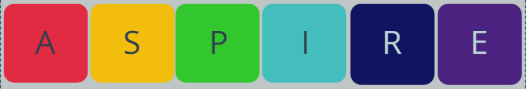 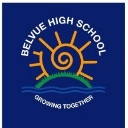 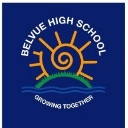 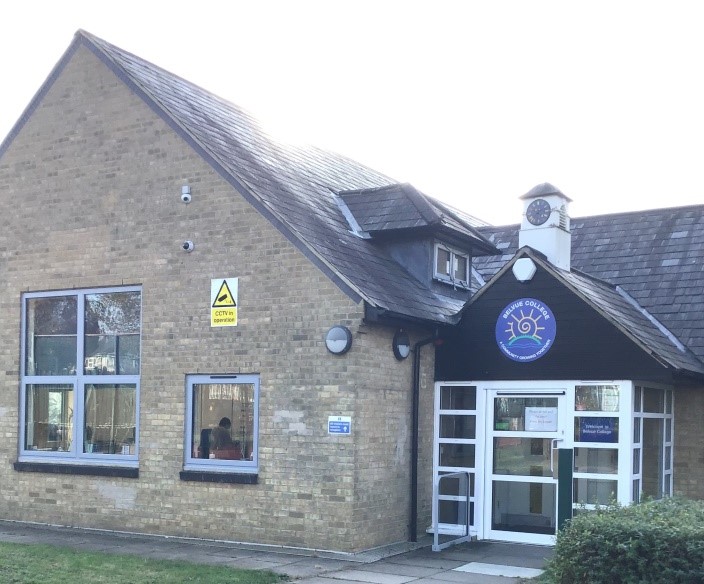 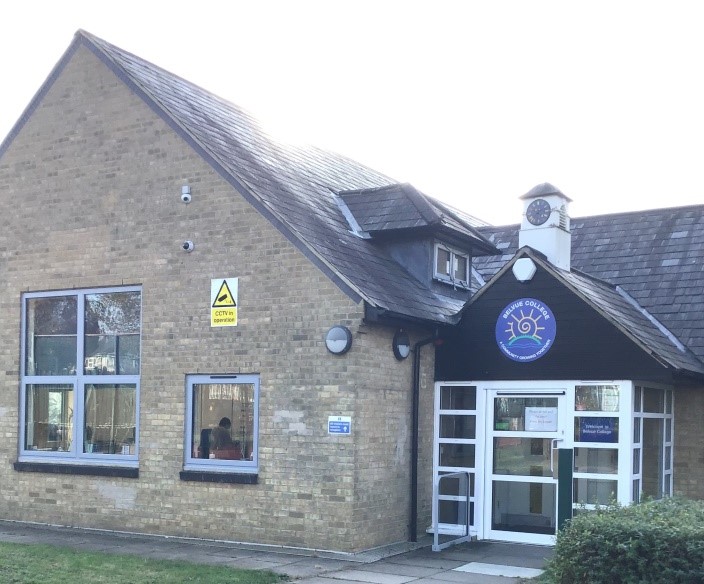 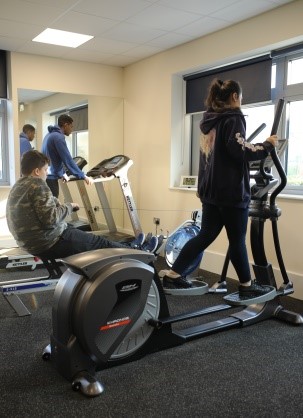 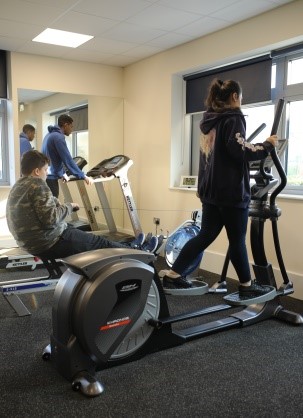 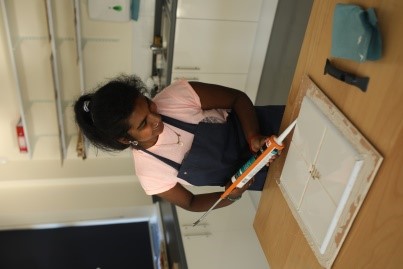 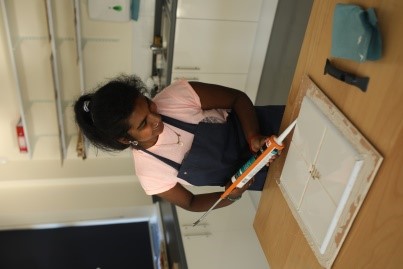 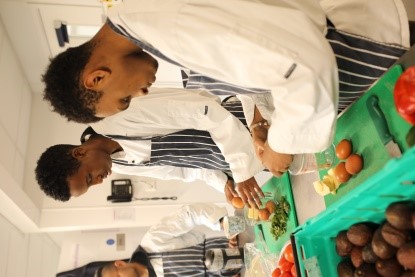 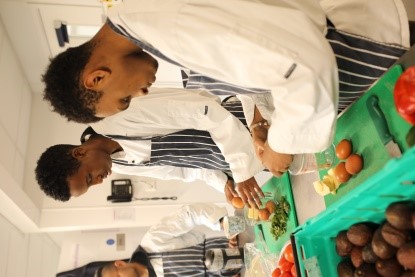 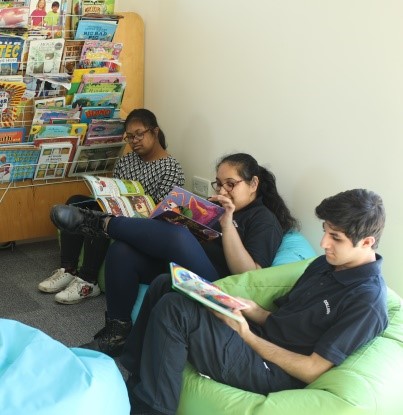 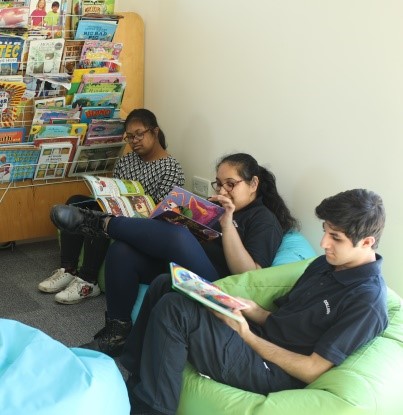 Discreet Learning Units – Post 16 Discreet Learning Units – Post 16 Discreet Learning Units – Post 16 Discreet Learning Units – Post 16 Discreet Learning Units – Post 16 Discreet Learning Units – Post 16 Discreet Learning Units – Post 16 Discreet Learning Units – Post 16 Discreet Learning Units – Post 16 Discreet Learning Units – Post 16 Year Year 1Year 1Year 1Year 2Year 2Year 2Year 3Year 3Year 3Term AutumnSpringSummerAutumnSpringSummerAutumnSpringSummerTopic / Theme Understanding Self Personal WellbeingWork AspirationsBeing Smart in the Community / Risk Management – Travel Personal Care and GroomingPersonal Hygiene Medication /DrugsBuying an Outfit for a Special Event e.g. PromMaking Decisions Exploring Local Resources/Venues e.g. library / gym / clubsPrepare and Apply  for a Job / to be a VolunteerPlanning a Trip / Activity Personal Finance & BudgetingHome skills Appropriate Clothing Medical CareHelp and Support Understanding the LawPrepare  for Life after Post 16 Being Smart in the Community – Getting InvolvedRisk Management – Independent LivingTypes of Living ArrangementsRisk Management – Social Interactions ROA PresentationPersonal CarePlanning Leisure Events Complete Vocational PackUpdated Employment PackCross curricularCross curricularCross curricularCross curricularCross curricularCross curricularCross curricularCross curricularCross curricularCross curricularEnglish ReadingTo explore possible employment options, including application forms and related information.To read / recognise travel signs / information including topping up, etc.To read personal health options.To read labels, signs, symbols and key words.To explore facts and opinions.Decision making comprehension.To read information related to Leisure activitiesTo read personal statements, CV, job descriptions To read information related to wellbeingReading sign and symbols in the communityTo read brochuresTo explore specific details of productsTo examine different budgets  To read instructionsTo read label on clothes.To explore where to get help and support for a range of needs.To explore options after BelvueTo explore employability and leisure optionsTo explore independent livingTo explore risks of independent living.To explore different living arrangements.To examine community social interactions. To review CV / Vocational Pack.To explore aspects of personal careTo explore leisure events To review vocational / employment packWriting To list things that you need help withList personal qualitiesList careers and tasks To write a CVTo list positive and negative behaviour in the communityTo create appropriate lists To write names of different products and medications. To write a comparison of itemsTo create appropriate listsWrite a shopping listTo write about the project detailsTo list local venues.To update a CVTo write a wellbeing advice documentTo list appropriate behaviour in an interview. To list different activities or tripsTo write a plan of an activity or plan.Write instructions / stepsWrite a personal care planTo list where you can get help and support for different thingsTo write laws related to teenagersTo write a list of ideas for life after post 16 To list examples of community activities and how you can get involved.To write positive and negative behaviours of independent livingTo write a list of different types of living.To list possible community social interactions To write presentation notesTo list and read personal care product information To write a plan for a leisure eventTo update vocational / employment pack S & LTo know who to speak to if you need help / relationshipsTo discuss different personal needsTo discuss possible career optionsTo discuss personal hygiene, grooming and sexual health.To discuss and understand medication and drugs / legal and illegalTo give a presentation / talkTo talk about likes and dislikesTo talk to unfamiliar people To discuss positive behaviour To speak to unfamiliar people incl. visits to GP, dentist, optician.Discuss how to stay safe in the community To practice interview techniques To discuss personal budgetsTo discuss activities To discuss preferences and making choicesTo discuss alcohol and drugs To discuss appropriate clothing for different occasionsTo discuss how to get help and support incl. GP.To discuss the justice systemTo discuss options available after BelvueTo discuss ways of getting more involved in the community To discuss independent living To give a presentation To discuss different living arrangements To discuss interactions with the emergency services.To discuss different leisure events.To give a talk / presentation  To explore sexual health and good personal care incl. clinicsMaths Time To explore time spent doing activities / travellingTo create a hygiene plan and possible times To calculate the time taken for certain activitiesTo calculate the time needed to explore and buy something.To examine time to return items, etc.To explore hours people work / spend on leisure activities To calculate the time an activity or trip would take. To examine time taken to save a specific amount of money. To calculate possible time particular jobs in the home, care and support given, waiting times for appointments or sentences for particular crimes. To explore the time things occur after P16.To estimate the time taken to plan and book a holiday, To examine time to cancel a trip, etc. To calculate and compare personal care routines now take.To compare time to plan a complete leisure event To estimate and calculate time Money To calculate the cost of activities, salaries, budgeting To calculate the cost of travelTo calculate the cost of hygiene products and medication. To calculate the cost of an outfit for a special occasion/sTo understand the different fees for leisure venues.To spend money in everyday situations To calculate a personal budgetTo explore finance and budgeting To examine the cost of different trips / activities To calculate the cost of items to clean the home,To understand the cost of specific clothing. To understand what costs can occur related to support To explore possible monetary support after P16To estimate / calculate basic cost of independent livingTo estimate the cost of different living arrangements. To calculate the cost of different leisure events Measure To order, sort, classify, match, etc. of each topic. To collect data on personal wellbeing. To sort, classify, order, measure, etc. size / amount of product, medication, etc. .To understand different sizes related to the body (underwear, shoe and clothes sizes)To collect data on leisure venues and jobs.To sort, classify, match, collect data on different trips / activitiesTo sort, order and classify items into the correct groupings To complete final sort of ROA and packs for leaving To sort, classify ways to get involved in the community and options after Post 16.To classify items by type.To collect data on possible gift items, etc.T\o complete a final sort through ROA folders and packs for leaving Computing / ICTTo explore a range of topics on the internet e.g. wellbeing To know how to use a mobile phone safely when travelling Clips of risks and travel. To explore wellbeing sites To explore personal care products Comparing shops / websites.Clips of personal care.To explore possible projects Exploring possible outfits for special occasions  To explore leisure venuesTo examine how to apply for jobs online Clips related to the themes To explore local trips / activities and further afield. To examining budgeting examples online To explore clothes needed for different activities and seasons. To explore how to use different appliances in the home  To explore help and support and the justice system.To explore colleges and internships To explore things that young people can become involved with in their area To explore different holiday options To explore common gifts for different occasions and people To explore templates for presentations To revisit and explore personal care – clips onlineTo revisit planning an event as a groupTo explore possible templates to update their vocational or employment packs PSHETo explore and develop understanding of mental wellbeing To explain aspects of a healthy lifestyle To examine and discuss the importance of friendship / relationshipsTo demonstrate positive social interactions  To explore likes and dislikes To list what you need help with To examine healthy menu options or for different food requirements To explore personal hygiene products and their uses. To show how to use products correctly To examine sexual health.To explore how clothes can make people fee.To explore alcohol and drugs.To practice using role-play and real life situations a range of social interactions in the community To explore wellbeing in regards to leisure and work To explore what is needed for a trip. To explore  the basics individuals’ need on a weekly / monthly basis  To understand the need to wear different clothes for different things and seasons To create a vocational / an employment pack that reflects you To understand why projects are usually important To examine risks and being smart in the community  To be aware of and prepare for the options after P16To be aware of different things that you can do to be part of the community and have things to do with your time. To explore independent living and what is involved To be aware that holidays are an important part of wellbeing To explore and understand that people want different things from a holiday To understand the concept of gift giving and not just receiving To demonstrate clearly personal care routines and personal care related to SRE.To discuss planning a leisure event To update and complete vocational / employment packOutside Learning To show activities you can do with your friends.To show appropriate behaviour on public transport To show how to keep safe To visit collegesTo go shopping for personal care products, etc. To demonstrate how a community project works.To go shopping for an outfit To go to different leisure venues To explore and survey different work establishments in the area To demonstrate how to interact and communicate appropriately in the community To identify risks in the community To visit a planned trip / activity To visit a number of different shops / organisations. To take part in a residential To observe people in the community and highlight and discuss different outfits being worn To visit colleges, internship fairs, etc.To become involved in the community To explore living arrangements. To visit different places in the community. To take part in a residentialTo undertake the leisure activity Accreditation Accreditation Accreditation Accreditation Accreditation Accreditation Accreditation Accreditation Accreditation Accreditation English Functional Skills – E1 / E2 and PT – E3 / L1 Presentation Functional Skills – E1 / E2 and PT – E3 / L1 Presentation Functional Skills – E1 / E2 and PT – E3 / L1 Presentation Functional Skills – E1 / E2 and PT – E3 / L1 Presentation Functional Skills – E1 / E2 and PT – E3 / L1 Presentation Functional Skills – E1 / E2 and PT – E3 / L1 Presentation Functional Skills – E1 / E2 and PT – E3 / L1 Presentation Functional Skills – E1 / E2 and PT – E3 / L1 Presentation Functional Skills – E1 / E2 and PT – E3 / L1 Presentation Catering BTEC – L1 Home Skills, L1 Food Hygiene, SfL – E2 / E3 and SfL – E1 Basic Cooking Techniques, Every Day Food and Drink Preparation, Make a Simple Meal  BTEC – L1 Home Skills, L1 Food Hygiene, SfL – E2 / E3 and SfL – E1 Basic Cooking Techniques, Every Day Food and Drink Preparation, Make a Simple Meal  BTEC – L1 Home Skills, L1 Food Hygiene, SfL – E2 / E3 and SfL – E1 Basic Cooking Techniques, Every Day Food and Drink Preparation, Make a Simple Meal  BTEC – L1 Home Skills, L1 Food Hygiene, SfL – E2 / E3 and SfL – E1 Basic Cooking Techniques, Every Day Food and Drink Preparation, Make a Simple Meal  BTEC – L1 Home Skills, L1 Food Hygiene, SfL – E2 / E3 and SfL – E1 Basic Cooking Techniques, Every Day Food and Drink Preparation, Make a Simple Meal  BTEC – L1 Home Skills, L1 Food Hygiene, SfL – E2 / E3 and SfL – E1 Basic Cooking Techniques, Every Day Food and Drink Preparation, Make a Simple Meal  BTEC – L1 Home Skills, L1 Food Hygiene, SfL – E2 / E3 and SfL – E1 Basic Cooking Techniques, Every Day Food and Drink Preparation, Make a Simple Meal  BTEC – L1 Home Skills, L1 Food Hygiene, SfL – E2 / E3 and SfL – E1 Basic Cooking Techniques, Every Day Food and Drink Preparation, Make a Simple Meal  BTEC – L1 Home Skills, L1 Food Hygiene, SfL – E2 / E3 and SfL – E1 Basic Cooking Techniques, Every Day Food and Drink Preparation, Make a Simple Meal  Community Inclusion PT – E3 / L1 Community Project and SfL – E1 Going Places, Getting Out and AboutPT – E3 / L1 Community Project and SfL – E1 Going Places, Getting Out and AboutPT – E3 / L1 Community Project and SfL – E1 Going Places, Getting Out and AboutPT – E3 / L1 Community Project and SfL – E1 Going Places, Getting Out and AboutPT – E3 / L1 Community Project and SfL – E1 Going Places, Getting Out and AboutPT – E3 / L1 Community Project and SfL – E1 Going Places, Getting Out and AboutPT – E3 / L1 Community Project and SfL – E1 Going Places, Getting Out and AboutPT – E3 / L1 Community Project and SfL – E1 Going Places, Getting Out and AboutPT – E3 / L1 Community Project and SfL – E1 Going Places, Getting Out and AboutComputing Functional Skills – E1 – E3 and PT – E3 / L1 Digital Skills Functional Skills – E1 – E3 and PT – E3 / L1 Digital Skills Functional Skills – E1 – E3 and PT – E3 / L1 Digital Skills Functional Skills – E1 – E3 and PT – E3 / L1 Digital Skills Functional Skills – E1 – E3 and PT – E3 / L1 Digital Skills Functional Skills – E1 – E3 and PT – E3 / L1 Digital Skills Functional Skills – E1 – E3 and PT – E3 / L1 Digital Skills Functional Skills – E1 – E3 and PT – E3 / L1 Digital Skills Functional Skills – E1 – E3 and PT – E3 / L1 Digital Skills Employability PT – E3 / L1 Career Planning, Work Experience, Teamwork and SfL – E1 Following Instructions, Getting Things Done, PT – E3 / L1 Career Planning, Work Experience, Teamwork and SfL – E1 Following Instructions, Getting Things Done, PT – E3 / L1 Career Planning, Work Experience, Teamwork and SfL – E1 Following Instructions, Getting Things Done, PT – E3 / L1 Career Planning, Work Experience, Teamwork and SfL – E1 Following Instructions, Getting Things Done, PT – E3 / L1 Career Planning, Work Experience, Teamwork and SfL – E1 Following Instructions, Getting Things Done, PT – E3 / L1 Career Planning, Work Experience, Teamwork and SfL – E1 Following Instructions, Getting Things Done, PT – E3 / L1 Career Planning, Work Experience, Teamwork and SfL – E1 Following Instructions, Getting Things Done, PT – E3 / L1 Career Planning, Work Experience, Teamwork and SfL – E1 Following Instructions, Getting Things Done, PT – E3 / L1 Career Planning, Work Experience, Teamwork and SfL – E1 Following Instructions, Getting Things Done, Independent Living PT – Preparing for a Healthy Lifestyle and SfL – E1 Keeping Safe, Health and SafetyPT – Preparing for a Healthy Lifestyle and SfL – E1 Keeping Safe, Health and SafetyPT – Preparing for a Healthy Lifestyle and SfL – E1 Keeping Safe, Health and SafetyPT – Preparing for a Healthy Lifestyle and SfL – E1 Keeping Safe, Health and SafetyPT – Preparing for a Healthy Lifestyle and SfL – E1 Keeping Safe, Health and SafetyPT – Preparing for a Healthy Lifestyle and SfL – E1 Keeping Safe, Health and SafetyPT – Preparing for a Healthy Lifestyle and SfL – E1 Keeping Safe, Health and SafetyPT – Preparing for a Healthy Lifestyle and SfL – E1 Keeping Safe, Health and SafetyPT – Preparing for a Healthy Lifestyle and SfL – E1 Keeping Safe, Health and SafetyMaths Functional Skills – E1 – E3 and SfL – E1 Understanding What Money is Used forFunctional Skills – E1 – E3 and SfL – E1 Understanding What Money is Used forFunctional Skills – E1 – E3 and SfL – E1 Understanding What Money is Used forFunctional Skills – E1 – E3 and SfL – E1 Understanding What Money is Used forFunctional Skills – E1 – E3 and SfL – E1 Understanding What Money is Used forFunctional Skills – E1 – E3 and SfL – E1 Understanding What Money is Used forFunctional Skills – E1 – E3 and SfL – E1 Understanding What Money is Used forFunctional Skills – E1 – E3 and SfL – E1 Understanding What Money is Used forFunctional Skills – E1 – E3 and SfL – E1 Understanding What Money is Used forPhysical Education / Health BTEC – E3 / L1 Sports, PT – E3 / L1 Participating in Exercise and SfL – E1 Health and Fitness, Being HealthyBTEC – E3 / L1 Sports, PT – E3 / L1 Participating in Exercise and SfL – E1 Health and Fitness, Being HealthyBTEC – E3 / L1 Sports, PT – E3 / L1 Participating in Exercise and SfL – E1 Health and Fitness, Being HealthyBTEC – E3 / L1 Sports, PT – E3 / L1 Participating in Exercise and SfL – E1 Health and Fitness, Being HealthyBTEC – E3 / L1 Sports, PT – E3 / L1 Participating in Exercise and SfL – E1 Health and Fitness, Being HealthyBTEC – E3 / L1 Sports, PT – E3 / L1 Participating in Exercise and SfL – E1 Health and Fitness, Being HealthyBTEC – E3 / L1 Sports, PT – E3 / L1 Participating in Exercise and SfL – E1 Health and Fitness, Being HealthyBTEC – E3 / L1 Sports, PT – E3 / L1 Participating in Exercise and SfL – E1 Health and Fitness, Being HealthyBTEC – E3 / L1 Sports, PT – E3 / L1 Participating in Exercise and SfL – E1 Health and Fitness, Being HealthyKey Princes Trust – PT, Skilled for Life – SfL,Princes Trust – PT, Skilled for Life – SfL,Princes Trust – PT, Skilled for Life – SfL,Princes Trust – PT, Skilled for Life – SfL,Princes Trust – PT, Skilled for Life – SfL,Princes Trust – PT, Skilled for Life – SfL,Princes Trust – PT, Skilled for Life – SfL,Princes Trust – PT, Skilled for Life – SfL,Princes Trust – PT, Skilled for Life – SfL,